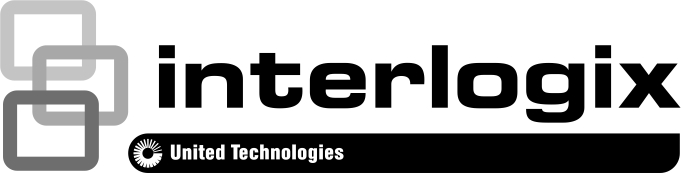 TruVision 20X 2MPx IP PTZ Camera A&E Specifications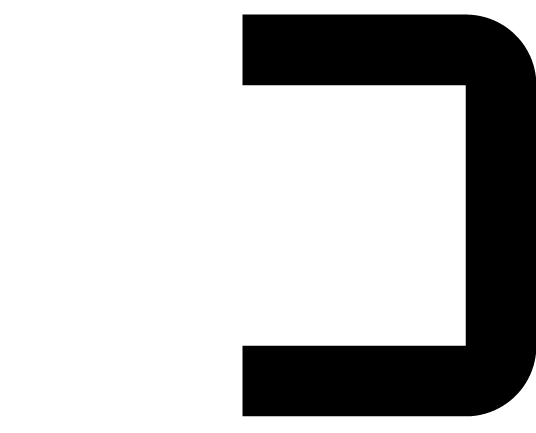 The TruVision 20X 2MPx IP PTZ camera shall capture, encode and transmit video over a network.The TruVision 20X 2MPx IP PTZ camera shall be as manufactured by Interlogix.The TruVision 20X 2MPx IP PTZ camera shall support the encoding of all images with a digital watermark. The verification of watermarked images shall reside solely with the manufacturer.The TruVision 20X 2MPx IP PTZ camera shall include, but not be limited to the following:The TruVision 20X 2MPx IP PTZ shall provide network connections for the purpose of allowing users to integrate it with network storage products.The TruVision 20X 2MPx IP PTZ camera shall provide 1/3” Progressive Scan CMOS sensor.The TruVision 20X 2MPx IP PTZ camera shall provide digital encoded video stream.The TruVision 20X 2MPx IP PTZ camera shall support PoE+(802.3at) power supply.The TruVision 20X 2MPx IP PTZ camera shall provide IR Cut filter.The TruVision 20X 2MPx IP PTZ camera shall provide 4.7-94 mm @ F1.6 -3.5 lens.The TruVision 20X 2MPx IP PTZ camera shall provide noise reduction function.The TruVision 20X 2MPx IP PTZ camera shall provide DWDR function.The TruVision 20X 2MPx IP PTZ camera shall provide dual streams.The TruVision 20X 2MPx IP PTZ camera shall incorporate Triplex functionality for simultaneous viewing, playback and recording (By web browser).The TruVision 20X 2MPx IP PTZ camera shall include search capabilities by web browser:TimeDateThe TruVision 20X 2MPx IP PTZ camera shall provide a frame rate of 30 frames per second @ 60Hz (25 frames per second @ 50Hz) at the resolution of 1920×1080.The TruVision 20X 2MPx IP PTZ camera shall be user configured via Ethernet with a personal computer running included, and a current version of the Internet Explorer web browser.The TruVision 20X 2MPx IP PTZ camera shall have an integrated web client interface to configure, upgrade, and view the following information:View live and recorded videoView logs of systemConfigure system settings, which include network settings, and network HDD settings Configure camera settings and user settingsView the system informationAccess to menus shall be set by user status.Operator status shall grant access to change the configuration of his/her own account, and cannot create or delete other users.Viewer status shall grant access to live view, playback modes as well as log search.Admin status shall grant access to all menus.Configurable options shall include:SearchDateTimeArchiveDisplayTime/DatePlayback Time/DateCamera TitlesText InsertionUsersAdd UserEdit UserCamerasResolution, frame rate and bit rateMotion detectionCamera Title and Date/TimeRecord scheduleImageBrightnessContrastSaturationLimit GainSharpnessFocus ModeMinimum FocusingVideo StandardDay/Night SwitchSensitivityMirrorDWDRLens InitializationBLCWhite BalanceDigital Noise ReductionZoom LimitChroma SuppressLocal OutputAlarmsSystem NotificationHDD ErrorHDD FullNetwork DisconnectedIP Address conflictedIllegal LoginPTZ SettingsBasic settingsLimitInitial PositionPark ActionPrivacy MaskScheduled TasksClear ConfigIntelligent TrackingIP SettingsBasic SettingsDDNSPPPoESNMP802.1XQoSFTPUPnPEmailNet HDDThe TruVision 20X 2MPx IP PTZ camera shall have the following operational features:StreamingEach TruVision 20X 2MPx IP PTZ camera shall support Video Streaming, which is the process that the recorder uses to listen on a specific UDP/TCP port and respond to control messages issued through web client software or third-party compatible VMS software.The TruVision 20X 2MPx IP PTZ shall support multicasting to deliver source traffic to multiple receivers using the least amount of network bandwidth.The TruVision 20X 2MPx IP PTZ shall be able to display and record streamed video using TCP or UDP protocols.The TruVision 20X 2MPx IP PTZ shall support PSIA and ONVIF protocols.RecordingThe TruVision 20X 2MPx IP PTZ shall record video on multiple hard drives. Two hard disk drive options shall be available: NAS and SD card. The TruVision 20X 2MPx IP PTZ shall support the following user programmable record speeds:30/25 fps22 fps20 fps18 fps16 fps15 fps12 fps10 fps8 fps6 fps4 fps2 fps1 fps1/2 fps1/4 fps1/8 fps1/16 fpsThe TruVision 20X 2MPx IP PTZ shall support the following bit rate:128 kbps to 16 Mbps, or user-definedThe TruVision 20X 2MPx IP PTZ shall allow the user to select whether the network hard disk recording should automatically overwrite data and how using one of two settings:No overwriteContinuous overwriteThe TruVision 20X 2MPx IP PTZ shall be able to continue recording without disruption when the user adjusts the normal record speed.The user shall be able to play back videos smoothly at normal or fast speeds and in forward mode, without distortion.The TruVision 20X 2MPx IP PTZ shall include a Search Interface feature that allows the user to search the network hard disk for recorded videos. The TruVision 20X 2MPx IP PTZ shall use H264 video compression to achieve extremely high video compression per megabyte on the hard disk.Image quality shall be user-selectable when the bit rate type is variable, on a scale of 1 through 6.Resolution shall be 1920×1080, 1280×960, 1280×720, 704×576(704×480), 352×288(352×240) and 176×144(176×120).ConnectionsThe TruVision 20X 2MPx IP PTZ shall include the following connectors:1, RJ45 10 M / 100 M adaptive Ethernet port1, 1.0V[p-p] / 75Ω, NTSC/PAL composite, BNC1, audio input; 1, output 7, alarm input; 2, alarm outputEthernet communicationsThe TruVision 20X 2MPx IP PTZ shall support LAN/WAN Ethernet access.The TruVision 20X 2MPx IP PTZ shall support 10/100 Base T networks. The TruVision 20X 2MPx IP PTZ shall support Dynamic IP Addressing (DHCP).The TruVision 20X 2MPx IP PTZ shall support Dynamic Domain Name Server (DDNS).The TruVision 20X 2MPx IP PTZ shall have the following additional specifications:Pendant-mountPower Source: AC 24V ± 15%, PoE+ (802.3at)Operating Temperature : PoE+: -30 °C ~ 65 °C, 24VAC: -40°C~65°CDimension: Ø 220 × 266 mmWeight: 3.5 KgIP66Surface-mountPower Source: AC 24V ± 15%, PoE+ (802.3at)Operating Temperature : -10°C to 50°CDimension: Ø 180 × 240 mm Weight: 2.5 Kg Flush-mountPower Source: AC 24V ± 15%, PoE+ (802.3at)Operating Temperature : -10°C to 50°CDimension: Ø 206 × 251 mm Weight: 3 Kg The TruVision 20X 2MPx IP PTZ shall conform to these internationally recognized compliance standards:FCCCEULC-TickREACHRoHSWEEEContacting SupportNorth America:855-286-8889techsupport@interlogix.comLatin America:561-998-6114latam@interlogix.comWeb site:www.interlogix.com/customer-supportEMEA:See specific country listings at:www.utcfssecurityproducts.eu/support